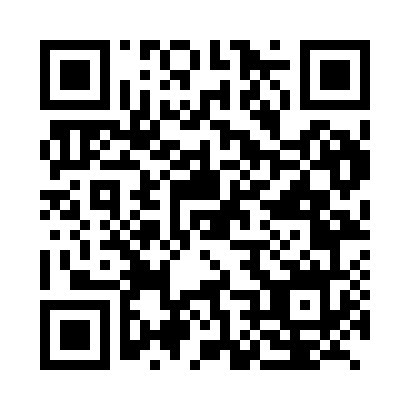 Prayer times for Linyi, ChinaWed 1 May 2024 - Fri 31 May 2024High Latitude Method: Angle Based RulePrayer Calculation Method: Muslim World LeagueAsar Calculation Method: ShafiPrayer times provided by https://www.salahtimes.comDateDayFajrSunriseDhuhrAsrMaghribIsha1Wed3:425:1612:043:486:528:212Thu3:405:1512:043:486:538:223Fri3:395:1312:033:486:548:234Sat3:375:1212:033:486:558:245Sun3:365:1112:033:486:568:256Mon3:355:1112:033:486:568:267Tue3:335:1012:033:486:578:278Wed3:325:0912:033:496:588:299Thu3:315:0812:033:496:598:3010Fri3:305:0712:033:497:008:3111Sat3:285:0612:033:497:008:3212Sun3:275:0512:033:497:018:3313Mon3:265:0412:033:497:028:3414Tue3:255:0412:033:497:038:3515Wed3:245:0312:033:497:048:3616Thu3:235:0212:033:497:048:3717Fri3:225:0112:033:507:058:3918Sat3:215:0112:033:507:068:4019Sun3:205:0012:033:507:078:4120Mon3:194:5912:033:507:078:4221Tue3:184:5912:033:507:088:4322Wed3:174:5812:033:507:098:4423Thu3:164:5812:033:507:108:4524Fri3:154:5712:033:517:108:4625Sat3:144:5612:043:517:118:4726Sun3:134:5612:043:517:128:4827Mon3:124:5512:043:517:128:4928Tue3:124:5512:043:517:138:5029Wed3:114:5512:043:517:148:5130Thu3:104:5412:043:527:148:5231Fri3:104:5412:043:527:158:53